10 B DIYS Level 1Complete ONE of the following using the vocabulary terms below:Vocabulary foldable, flash cards, matching vocabulary sets, Frayer model cardsVocabulary Terms:Phloem, xylem, plantlet, rhizome, runner, geotropism, hydrotropism, phototropism, thigmotropism, stem, root, root hair, leaves, epidermal cell, stomata, shoot, guard cell, cuticle, mesophyll cell10 B DIYS Level 2Watch the Amoeba Sisters video (Plant Structure and Adaptation) and ONE of the following: Biology text book work: Read Chapter 22 and complete the following in your notebookPg. 638 #1-7Pg. 647 #1-6Pg. 651 #1-4Interactions Among Plant Systems Activity (manila envelope) Answers are written in your notebook.10 B DIYS Level 3Complete ONE of the following:Create an ornament about tropisms and what parts they effect of plants.Create a song/rap about tropisms and what parts they effect of plants.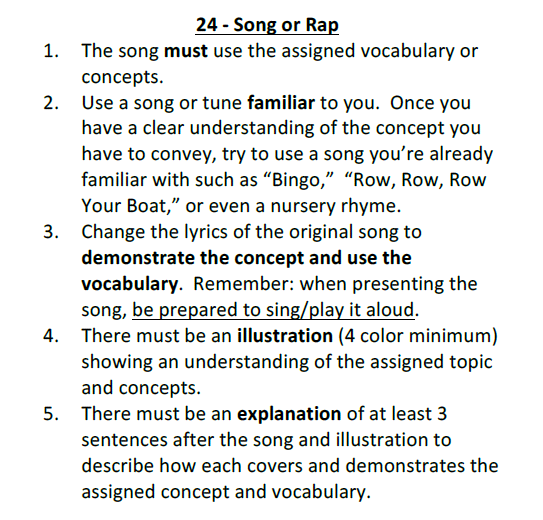 Create an album cover about tropisms and what parts they effect of plants.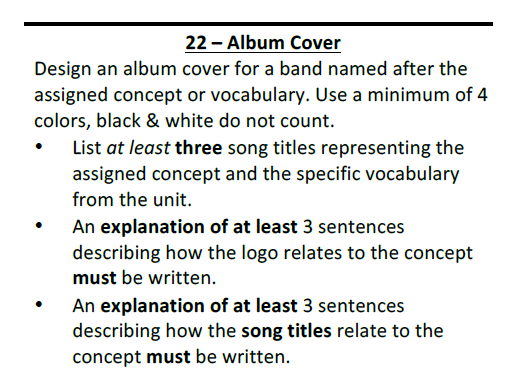 